.9] OOOtO'ý/6t -504 7 H13..J	\-	\	t-- r\3lf"lklf"lf	J -lf"l""	'f/··E\	c	FCc     3-	'	A.sE	'\Z=41§6 	\108 	101. Flat ends of net need to be welded by electrical resistance welding.	.2. Type of net size positions 5. Need to confirm with a client.3. Size for reference.8E	DS-19/4.D1000 [5=H3J 	  Page	N document  Signature  Date     Filtering element                                                                                                                                                                           Assemble drawingLit	Mass	Pa3oa.rooðuHo	f2:1§ 	noolJ. H.KoHmD.	000 	.OpuHz-Cuðupb" YmlJ.tOOtO'ý/6t -5σ	\/ Ra 2 5(ý)V...Lν ν ν ν ν1x453U	3du=kU 	1NεfAEgEν ννν	3ν//47Unspecified maximum deviation of holes H11, shafts on H11, others IT 11/12Sharp edges need to be quenched RO,5mm max.SE	D5-19/4.01001=	N'ÒOKYH.	nOòn.a8HIQ	гтмщшсуы дшв           Steel 12X18H10T GOST         5632-2014Rum.	/'1acca 	/'1ac/Uma5Pa3oa5.  r005UHO{J0.04	4:1nOO{J.T.Kt>> 	.	Rucm	IRucmo{J	1g	H.KoHmo.	[manb 12X	" T rou5I 12-2014 000 ".D.OpUHZ-[UÓUpb" Ym{J.1	Konuoo{Jan 	φ'oOHam	A4-ZOOtO'ý/6t -501/10012IAI\/ Ra 2 5(ý)5	/10040IAI3lr) 	U	-:l.-CN3c0'-eCuu3bC3tGcLs:l.	tιhh:l.AgEEF2A4.7 H13 (+0.   }10151. Unspecified maximum deviation of holessizes on H11, shafts on h11, others IT11/2.2.Sharp edges need to be quenched.SE	D5-19/4.01002=' Rucm	N'ÒOKYH.	nOòn.a8HIQ                       Unvoiced lidRum.	/'1acca 	/'1ac/Uma5nOO{J.T.Kt>> 	.	Rucm	IRucmo{J	1g	H.KoHmo.	Steel 12x18H10T GOST 5632-20142dES'9"(\1)jI	I	C2 TV" 	105 	-	Pa3ðepmKa  (1-1)	AsE	53A ÅÅÅ 	I'1"1''1"1'/55	 5 	γφ38E=t 	51 .Peripheral length was computed according inner diameter of tube.2. Trimming of a detail.3. Size for reference.DS-19/4.D10D3Lit I	Mass IScale105h lI  ucmI  N'ÒOKIIH.RU   'a	IrODðuHOð.nOòn.   IIJQma	Perforated tube2:1npOT.KOHßg	ιSheet	Sheet	1lIuc 	524	'2_751000 ".D.opU. 	ωðUpb" 	Ymð. 	2 	1	KonuDoðanφ'ODHam	A3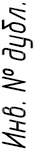 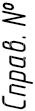 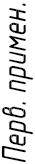 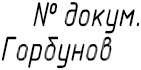 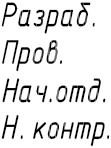 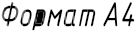 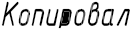 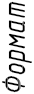 DenominationDenominationDenominationDenominationNameNameNameNameNameQuanNotesNotesDocumentationDocumentationDocumentationDocumentationDocumentationDS-19/4.01.000 SBDS-19/4.01.000 SBDS-19/4.01.000 SBDS-19/4.01.000 SB       Assemble drawing       Assemble drawing       Assemble drawing       Assemble drawing       Assemble drawingDetailsDetailsDetailsDetailsDetails11DS-194/01.001DS-194/01.001DS-194/01.001DS-194/01.001Blank lid Blank lid Blank lid Blank lid Blank lid 10,040,0422DS-194/01.002DS-194/01.002DS-194/01.002DS-194/01.002Passing lidPassing lidPassing lidPassing lidPassing lid10,060,0633DS-194/01.003DS-194/01.003DS-194/01.003DS-194/01.003Perforated tubePerforated tubePerforated tubePerforated tubePerforated tube10,070,07Standard itemsStandard itemsStandard itemsStandard itemsStandard items44Ring  026-032-36Ring  026-032-36Ring  026-032-36Ring  026-032-36Ring  026-032-36GOST  9833-73GOST  9833-73GOST  9833-73GOST  9833-73GOST  9833-731MaterialsMaterialsMaterialsMaterialsMaterials55Filtering scree 140mkmFiltering scree 140mkmFiltering scree 140mkmFiltering scree 140mkmFiltering scree 140mkmH::105MMH::105MMH::105MMH::105MMH::105MM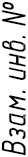 66Two component pasteTwo component pasteTwo component pasteTwo component pasteTwo component paste"KLEIBERIT531.1""KLEIBERIT531.1""KLEIBERIT531.1""KLEIBERIT531.1""KLEIBERIT531.1"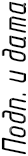 DS-194.01.000DS-194.01.000DS-194.01.000DS-194.01.000DS-194.01.000DS-194.01.000DS-194.01.000DS-194.01.000DS-194.01.000DS-194.01.000DS-194.01.000DS-194.01.000DS-194.01.000DS-194.01.000DS-194.01.000DS-194.01.000DS-194.01.000DS-194.01.000DS-194.01.000DS-194.01.000DS-194.01.000DS-194.01.000DS-194.01.000DS-194.01.000DS-194.01.000DS-194.01.000DS-194.01.000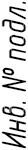 Filtering elementFiltering elementsheetsFiltering elementFiltering elementFiltering elementFiltering element000  " l1opUHu-[UÓUpb"000  " l1opUHu-[UÓUpb"000  " l1opUHu-[UÓUpb"000  " l1opUHu-[UÓUpb"000  " l1opUHu-[UÓUpb"000  " l1opUHu-[UÓUpb"000  " l1opUHu-[UÓUpb"Filtering elementFiltering element000  " l1opUHu-[UÓUpb"000  " l1opUHu-[UÓUpb"000  " l1opUHu-[UÓUpb"000  " l1opUHu-[UÓUpb"000  " l1opUHu-[UÓUpb"000  " l1opUHu-[UÓUpb"000  " l1opUHu-[UÓUpb"Filtering elementFiltering element000  " l1opUHu-[UÓUpb"000  " l1opUHu-[UÓUpb"000  " l1opUHu-[UÓUpb"000  " l1opUHu-[UÓUpb"000  " l1opUHu-[UÓUpb"000  " l1opUHu-[UÓUpb"000  " l1opUHu-[UÓUpb"